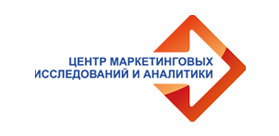 БРИФ на проведение 
маркетингового исследования1.Проблема предприятия, описание текущей ситуации на рынке и событий, которые связаны с возникновением проблемыНапример, приход новых игроков на рынок и повышение конкуренции, падение объема прибыли, отток клиентов и пр.2.Задачи, стоящие перед ЗаказчикомНапример, удержание доли рынка, эффективная деятельность в маркетинговом аспекте, разработка стратегии продвижения услуги (продукта) и пр.3.Цель исследованияНапример, установление перечня товаров или услуг, которыми наиболее активно пользуются потребители. Установление предпочтений потребителей при совершении тех или иных покупок, приемлемые способы поведения при совершении крупных покупок, источники получения информации о магазинах (продуктах). Выявление важности атрибутов при выборе места покупок (низкая цена, быстрое обслуживание, ассортимент, месторасположение, привычка, интерьер/экстерьер, реклама, дополнительный сервис и т.д.), оценка атрибутов предприятия-заказчика.4.Необходимость исследования (желаемые результаты)Например, определение сегментов потребителей, анализ их поведения на рынке, предпочтений, анализ каналов продвижения продукции, позиций конкурентов и пр.5.Целевая группаНаселение определенных возрастных, семейных, доходных групп, сфер занятости, социального статуса.6.Гипотезы и предположенияНапример, при принятии решения о тех или иных операциях на рынке банковских услуг потребитель руководствуется такими-то мотивами и т.д.7.География проведения исследования (или предпочтительные точки опроса)Места скопления потенциальных потребителей услуги (например, в случае покупок бытовой техники и электроники – у крупных торговых центров, жилищного кредитования – регистрационная палата, места оформления кредитов, банковские помещения и пр.)8.Сроки и форма предоставления предложения на проведение исследованияРазработку программы и инструментария исследования необходимо провести 
до _____________9.Сроки проведения исследованияи требования к формату отчетаДо ______________ провести сбор, систематизирование, анализ данных и предоставить результаты в виде: табличного отчета для маркетолога, краткого отчета для высшего руководства, полного отчета, презентации в Power Point.10.КонтактыФ.И.ОТелефон:E-mail